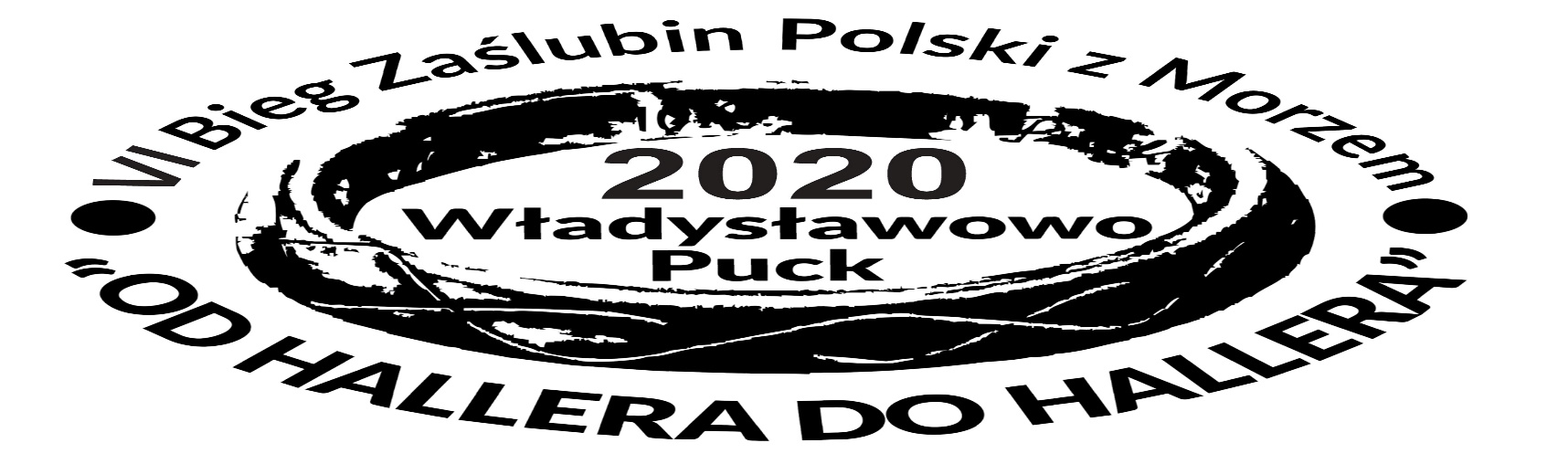 VI Bieg Zaślubin Polski z Morzem – 12 kmM-ceNrNazwiskoImięPłećM-ce M/KKat.M-ce kat. M/KMiejscowośćKlubWynikTempo min/km1292KUJAWSKIGRZEGORZM1M 36-59PUCKOLO.NET0:39:480:03:192173GWARDJAKSZYMONM2M 0-35GDYNIATRICITY_TRI0:40:160:03:213584TOMECZKOWSKIPAWEŁM3M 36-59RUMIACASTORAMA RUMIA / AGATA TEAM0:41:430:03:294114ELWARTROMANM4M 36-591PUCKKOWO UDVIKLING/ LKS PUCK/ TEAM ELWART0:42:260:03:325619WOJNOWSKIMICHAŁM5M 36-592GDAŃSK0:42:560:03:356207JEDNACHOWSKIKRZYSZTOFM6M 0-351PUCK0:43:010:03:357309LABUDDAWOJCIECHM7M 36-593PUCKLKS PUCK0:43:120:03:368639ZALEWSKIKONRADM8M 0-352GDYNIA0:43:290:03:379398NIKRANTDAWIDM9M 0-353DOMATOWO0:43:460:03:391041BORZYSZKOWSKIRAFAŁM10M 0-354WIELKI KLINCZ0:43:500:03:3911400NOWAKKRYSTIANM11M 36-594RUMIA0:43:570:03:4012218KALETATOMASZM12M 36-595GOSZCZYNOKROKOWA BIEGA0:44:250:03:4213418PAJDOSZARKADIUSZM13M 0-355PRUSZKÓWWPRUNNING PRUSZKÓW0:44:330:03:4314429PECZIGORM14M 0-356ŻELISTRZEWOKORONA BIEGA0:44:440:03:441564BURYPAWEŁM15M 36-596GDYNIABIEGAMYRAZEM.PL0:44:540:03:4516131GAŁĘZASŁAWOMIRM16M 36-597GDYNIA0:44:590:03:4517150GOSTKOWSKIŁUKASZM17M 0-357BYTÓW0:45:070:03:4618653JANISZEWSKIMAREKM18M 36-598BYTÓWDRUTEX0:45:090:03:46193ALBINIAKPRZEMYSŁAWM19M 36-599WEJHEROWOWYMIATACZE0:45:220:03:4720108DURZYŃSKITOMASZM20M 36-5910LĘBORKKLUB 42,2 LĘBORK0:45:260:03:4721289KUBILUSROBERTM21M 36-5911RUMIA0:45:330:03:4822234KEPKAGRZEGORZM22M 0-358WEJHEROWOCASTORAMA RUMIA / MAJA TEAM0:45:360:03:4823520SMEJAPRZEMYSLAWM23M 36-5912REDARUNEDA0:45:370:03:4824299KUŹNIARWOJCIECHM24M 0-359RUMIADREAM TRI TEAM0:46:010:03:5025596WĄSICKISEBASTIANM25M 0-3510REDAAMBITIOUS RUNNERS TEAM0:46:080:03:5126438PIETKUNSŁAWOMIRM26M 36-5913KOLECZKOWODOBI TEAM0:46:080:03:5127573TAŃSKIMARCINM27M 36-5914PUCKTEAMELWART/HOTEL BRYZA0:46:390:03:532880CIEŚLAKBARTOSZM28M 36-5915ŻELISTRZEWO0:46:510:03:5429564SZYMAŃSKIKRZYSZTOFM29M 0-3511DOMATÓWKO0:47:030:03:5530638ZALEWSKIDANIELM30M 0-3512SUSZTRI NEGU0:47:300:03:5831383MOLLINBARTŁOMIEJM31M 36-5916STRZELNOKP PSP PUCK0:47:440:03:593288CZOSKAAGNIESZKAK1K 30-49GDAŃSK0:47:500:03:5933184HEYKAJAROSŁAWM32M 36-5917LĘBORKMJR0:47:580:04:0034294KURDANIELM33M 0-3513GDYNIATRICITY_TRI0:48:130:04:013593DAWIDOWSKIROMANM34M 36-5918PUCK"PRZYSTAN"SENIOR+0:48:150:04:013646BRUCHMANNKAROLM35M 0-3514REDARUNEDA0:48:180:04:0237129GAJDAPATRYKM36M 0-3515GDYNIA0:48:250:04:0238620WOJTOWICZMARCINM37M 36-5919GDYNIABBL BAŁTYK GDYNIA0:48:280:04:0239144GŁOMBIOWSKAZUZANNAK2K 0-29GDYNIARUNPASSION.PL TEAM0:48:300:04:0340213JĘDRZEJEWSKIDANIELM38M 36-5920NOWA WIEŚ RZECZNATRI STAROGARD GDAŃSKI0:48:310:04:0341328LEWANDOWSKIMICHAŁM39M 0-3516MRĄGOWO0:48:350:04:0342388MROZOWSKIDARIUSZM40M 36-5921RUMIAPARKRUN RUMIA0:48:470:04:0443270KOZADAMIANM41M 0-3517WŁADYSŁAWOWO0:49:010:04:0544112ELENDTTOMASZM42M 0-3518TUCHOMIE0:49:040:04:0545304KWIATKOWSKIGRZEGORZM43M 36-5922RUMIAWIEWIÓR TEAM0:49:040:04:054651BUCZKOWSKIDAMIANM44M 36-5923WŁADYSŁAWOWOBIEGAMY RAZEM WŁADYSŁAWOWO0:49:060:04:0647486RÓŻYCKIRAFAŁM45M 0-3519ZIELONA GÓRA0:49:120:04:0648105DOROBCZYŃSKIMAREKM46M 0-3520CHAŁUPYKORONA BIEGA0:49:130:04:0649347MAJEWSKIKRYSTIANM47M 36-5924GDYNIARUNEDA0:49:210:04:0750196JAKUSZPRZEMYSŁAWM48M 0-3521WEJHEROWO0:49:230:04:0751479RORAFMAGDALENAK3K 30-49CELBOWOTEAM KREFT0:49:280:04:0752514SKRZYPCZAKMARCINM49M 36-5925PUCK18 WOG0:49:350:04:085332BOGUSZEWSKIMATEUSZM50M 0-3522REDAKM PSP GDYNIA0:49:520:04:0954426PAWLINAJULIAK4K 0-291PUCKLKS PUCK0:50:000:04:1055636ZAKRZEWSKIJAKUBM51M 36-5926STAROGARD GDAŃSKI0:50:070:04:115690CZYLKOWSKIARKADIUSZM52M 0-3523STRZELNOSTRZELNI0:50:160:04:1157650ŻYGOWSKIFILIPM53M 0-3524GDYNIA0:50:200:04:1258206JEDNACHOWSKIARTURM54M 0-3525DARZLUBIEDARZLUBSKIE DZIKI0:50:250:04:1259386MOTOFAMARCINM55M 36-5927WĄBRZEŹNOSTART TEAM WĄBRZEŹNO0:50:270:04:1260409ORESZKEJANM56M 0-3526KARWIABRW KP PSP0:50:360:04:1361591URBANIAKDANIELM57M 36-5928GDYNIA0:50:410:04:1362646ZIELIŃSKIJACEKM58M 36-5929REDABIEGAMYRAZEM.PL0:51:030:04:1563535STOBIŃSKIPIOTRM59M 0-3527REDARUNEDA0:51:120:04:16647ANDRYSKOWSKIZDZISLAWM60M 36-5930LĘBORKKOLARZ-POL0:51:150:04:166518BASARABPIOTRM61M 36-5931POTĘGOWOSPONTAN POTĘGOWO0:51:200:04:1766110DYDYMSKIKRZYSZTOFM62M 36-5932RUMIA0:51:230:04:1767277KREFTŁUKASZM63M 36-5933REDATAEM KREFT0:51:250:04:1768249KOŁAKOWSKIMIKOŁAJM64M 36-5934REDAENDURE TEAM / RUNEDA0:51:270:04:1769407OKRÓJARKADIUSZM65M 36-5935REDATEAM KREFT0:51:290:04:1770334LIPKOADRIANNAK5K 30-491GDYNIABIEGAMYRAZEM.PL0:51:300:04:1871403NUSZELPAWEŁM66M 36-5936GDYNIABIEGAMYRAZEM.PL0:51:310:04:1872669GAFFKEJAROSŁAWM67M 36-5937BRZYNO0:51:400:04:1873522SMYKKAMILM68M 0-3528GDAŃSK0:51:400:04:1874402NOWAKMIROSŁAWM69M 36-5938REDA0:51:430:04:1975631ZABŁOTNIMAŁGORZATAK6K 0-292CHOCZEWOBIEGAMY RAZEM WŁADYSŁAWOWO0:51:490:04:1976197JANKOWSKIGRZEGORZM70M 36-5939BYTÓWBIEGNIJMY RAZEM.0:51:520:04:1977428PAZIKDARIUSZM71M 0-3529RUMIARUNEDA0:51:570:04:2078406OBRZUDKRZYSZTOFM72M 36-5940BOŻEPOLE WIELKIE0:52:030:04:2079285KRÓLBENEDYKTM73M 60+1WERBLINIAUKS SIÓDEMKA RUMIA0:52:030:04:2080376MISLISZPIOTRM74M 36-5941OSŁONINO0:52:070:04:2181115ENGLERTPAWEŁM75M 36-5942GDYNIABHMW_GDYNIA0:52:130:04:2182399NOWAKARTURM76M 36-5943GDYNIAA&G CARP TEAM0:52:180:04:228324BIAŁKOWSKIMARCINM77M 36-5944GDYNIA0:52:220:04:228461BUJAKMARCINM78M 36-5945GOWINO0:52:230:04:2285465RATAJCZAKKONRADM79M 36-5946RUMIATROCHĘ JUŻ BIEGAM ;)0:52:240:04:2286538STROMIDŁOJANM80M 36-5947SWARZEWO0:52:300:04:2387262KORYZMAARKADIUSZM81M 0-3530REDAMORSKA JEDNOSTKA RAKIETOWA0:52:320:04:2388475ROJEWSKIWOJCIECHM82M 36-5948LUZINOMOJE BIEGOWE HIMALAJE0:52:330:04:2389204JASKOTPIOTRM83M 36-5949GOŚCISZEWO0:52:490:04:2490504SIKORASZYMONM84M 0-3531REDARUNEDA0:52:520:04:249121BEREŻAŃSKIBARTŁOMIEJM85M 36-5950REDA0:52:530:04:2492651SZWEDAMICHAŁM86M 0-3532PUCKLKS ZIEMI PUCKIEJ0:52:560:04:2593608WILLNERWALDEMARM87M 36-5951DOMATOWKOKICAJ DOMATOWKO0:52:560:04:2594188HINZRAFAŁM88M 36-5952RUMIAHINZ TEAM0:52:580:04:2595140GIOLDAPAWEŁM89M 36-5953BYDGOSZCZ0:53:010:04:259689CZOSKAŁUKASZM90M 36-5954GDAŃSK0:53:070:04:2697310LABUNZENONM91M 36-5955MRZEZINO0:53:130:04:2698467REDZIMSKIFILIPM92M 0-3533GDAŃSKPRZYJACIELE W BIEGU0:53:140:04:2699373MIŁEJKOARKADIUSZM93M 36-5956GRZYBNOAKADEMIA BIEGOWA KARTUZY0:53:140:04:26100397NIEMIECMAREKM94M 36-5957GDYNIAACTIV EAGLES PRO0:53:180:04:27101502SEMMERLINGSYLWESTERM95M 36-5958PUCK0:53:190:04:27102287KRZYSZTOFGAJEWSKIM96M 36-5959GDAŃSK0:53:220:04:27103637ZAKRZEWSKIMACIEJM97M 36-5960RUMIAPARKRUN RUMIA0:53:240:04:27104471RENACHOWSKIMIROSŁAWM98M 36-5961REDAOPEC GDYNIA/BIEGAMYRAZEM.PL0:53:270:04:27105462RACZYŃSKAEWAK7K 30-492GDYNIABIEGAMYRAZEM.PL0:53:290:04:27106205JAŻDŻEWSKIJANM99M 0-3534RUMIABIEGAJ Z BZYSIEM0:53:300:04:28107300KUŻELPIOTRM100M 36-5962SWARZEWO0:53:320:04:28108356MARZEJONKRZYSZTOFM101M 0-3535MRZEZINO0:53:370:04:2810997DETTLAFFIRENEUSZM102M 36-5963GNIEŻDŻEWOLZS/OSP GNIEŻDŻEWO0:53:380:04:28110474RESZKOWSKISEBASTIANM103M 0-3536SIEMIROWICE0:53:480:04:29111521SMÓŁKOWSKIMARCINM104M 36-5964RUMIARUMIARUNNER TEAM0:53:510:04:29112160GROCHECKITOMASZM105M 0-3537GDAŃSKPARENTS POWER0:53:520:04:29113487RUDŹKOWOJCIECHM106M 36-5965WEJHEROWO0:53:530:04:2911476CIBAMICHAŁM107M 36-5966WEJHEROWO0:53:540:04:30115595WASILKASŁAWOMIRM108M 36-5967WEJHEROWOHERMES0:53:560:04:30116531STAŃCOMARIOLAK8K 30-493RUMIA0:54:000:04:30117404OBERZIGŁUKASZM109M 0-3538WEJHEROWOMTB - MAŁE TRÓJMIASTO BIEGA0:54:050:04:30118477RONIARSKIADAMM110M 36-5968WEJHEROWOAG TRI TEAM RUMIA0:54:090:04:3111937BOROWCZAKARKADIUSZM111M 0-3539BOLSZEWOMTB MAŁE TRÓJMIASTO BIEGA0:54:120:04:31120351MARCHEWKAEMILM112M 0-3540GDAŃSKZANTYR SZTUM0:54:130:04:31121597WĄŻMARIUSZM113M 36-5969REDAKLUB SPORTOWY ISKRA PRZY AKADEMII MARYNARKI WOJENNEJ W GDYNI0:54:260:04:32122375MISIECPRZEMYSŁAWM114M 36-5970WEJHEROWORUNEDA0:54:330:04:33123216KACZYKOWSKIKAROLM115M 36-5971ŻELISTRZEWOKORONA ŻELISTRZEWO BIEGA0:54:340:04:33124282KREFTKRZYSZTOFM116M 36-5972REDATEAM KREFT0:54:360:04:33125138GAWRYLCZYKPAWEŁM117M 36-5973WEJHEROWO0:54:360:04:33126286KRYŻAARKADIUSZM118M 36-5974WŁADYSŁAWOWO2730:54:390:04:33127358MAZERSKIJAROSŁAWM119M 0-3541TORUŃ0:54:400:04:33128630WYSOCKIDARIUSZM120M 0-3542GDAŃSK7 POMORSKA BRYGADA OBRONY TERYTORIALNEJ0:54:410:04:33129459PUSZYNSKIPIOTRM121M 36-5975ORLE0:54:430:04:34130191JAFFKEJAROSŁAWM122M 36-5976ŁEBCZ0:54:440:04:34131635ZAJĄCPIOTRM123M 36-5977RUMIAPARKRUN RUMIA0:54:480:04:34132136GAWRONPIOTRM124M 36-5978BYTÓW0:54:490:04:34133273KRAWCZYKJANM125M 0-3543KORSZEWYBIEGAMY TO!0:54:550:04:3513450BUCZEKROBERTM126M 36-5979WARSZAWA3 RANPL0:54:580:04:35135176HEBANOWSKIŁUKASZM127M 36-5980GDYNIAPADŁ NA RYJ0:55:150:04:36136264KOSSWITOLDM128M 36-5981PUCK0:55:180:04:37137180HERMANIUKADAMM129M 36-5982REDA0:55:210:04:37138458PUSDROWSKIMICHAŁM130M 36-5983REDARUNEDA / RUNNERFROMREDA0:55:270:04:37139410ORZOŁKAMILM131M 36-5984GDYNIAPARTY ANIMALS WILIMY0:55:400:04:3814035BORCHMANNSZYMONM132M 36-5985WŁADYSŁAWOWO0:55:410:04:38141338LULISZBIGNIEWM133M 60+2GDAŃSKATLAS RUNNING TEAM0:55:430:04:3914245BROWARCZYKTOMASZM134M 36-5986ŁEBIEŃSKA HUTA0:55:450:04:39143101DOBOSZMICHALM135M 36-5987GDYNIACOMPLEXSPORTS TRIATHLON TEAM0:55:460:04:39144271KOZAKKRZYSZTOFM136M 0-3544POTĘGOWOSPONTAN POTĘGOWO0:55:480:04:39145239KLEINKRZYSZTOFM137M 36-5988HEL18 WOG0:55:560:04:40146568ŚLIWAK-BŁOŃSKAANNAK9K 30-494RUMIA0:55:590:04:4014786CZEREPANIAKEWAK10K 0-293GDAŃSK0:56:020:04:4014895DEGÓRSKIMARCINM138M 36-5989REDARUNEDA / D3G0:56:030:04:40149128GAJDAMARIUSZM139M 36-5990GDYNIA0:56:040:04:40150392NACZKMARCINM140M 36-5991RUMIAPARKRUN RUMIA0:56:040:04:40151417OSZYWAMARCINM141M 36-5992RUMIA0:56:040:04:40152451POLECJANM142M 36-5993PUCK0:56:050:04:40153394NECELMAREKM143M 36-5994WŁADYSŁAWOWOBIEGAMY RAZEM WŁADYSŁAWOWO0:56:090:04:41154201JAROMIRSKA-LEWIŃSKAMAJAK11K 30-495REDARUNEDA0:56:130:04:41155464RAMBIERTPATRYKM144M 0-3545SMOLNOJW 42500:56:140:04:41156306KWIATKOWSKIMICHAŁM145M 36-5995WEJHEROWO0:56:200:04:42157121FORMELLAFELIKSM146M 36-5996BYSTRA0:56:240:04:42158166GRUCHAŁAROBERTM147M 36-5997GDYNIAPADŁ NA RYJ TEAM0:56:270:04:42159546SZAJERKAKRZYSZTOFM148M 36-5998RUMIA0:56:330:04:43160439PIETRUSZKIEWICZJAKUBM149M 0-3546CELBOWO0:56:400:04:43161499SCHMIDTJANUSZM150M 36-5999POŁCZYNOBIEGAM Z ŻONĄ :)0:56:410:04:43162335LITTWINMAREKM151M 36-59100REDARUNEDA0:56:420:04:44163389MUDLAFKRYSTIANM152M 36-59101WEJHEROWO0:56:450:04:4416466BYCZKOWSKIKRYSTIANM153M 0-3547KIEŁPINO0:56:470:04:44165472RENUSZMIKOŁAJM154M 0-3548WEJHEROWO0:56:480:04:44166355MARSZAŁEKJERZYM155M 36-59102PUCK0:56:480:04:44167582TOMCZAKDOMINIKM156M 36-59103SŁUPSKNIGHT RUNNERS SŁUPSK0:56:490:04:44168103DOMŻALSKAWIOLETTAK12K 30-496RUMIAPARKRUN RUMIA0:56:510:04:44169236KLAHSARTURM157M 0-3549POŁCZYNO BISPOŁCZYNO BIEGA0:56:510:04:44170381MODRZEJEWSKIPIOTRM158M 0-3550WARSZAWAMODIW SPORT GROUP0:56:520:04:4417155BUDNIKBARTOSZM159M 0-3551ŁEBCZ0:56:540:04:45172611WIŚNIEWSKAEWAK13K 30-497RUMIAPARKRUN RUMIA0:56:550:04:45173203JARZĘBIŃSKIPIOTRM160M 36-59104WEJHEROWO0:56:580:04:45174581TOMASZEWSKIRADOMIRM161M 36-59105WRZEŚNIA0:56:590:04:45175181HERZBERGPRZEMYSŁAWM162M 0-3552TORUŃNB TEAM0:57:090:04:46176553SZUBARTOWICZMAREKM163M 36-59106GDYNIA0:57:120:04:46177623WOŹNIAKMICHAŁM164M 36-59107BRODNICA GÓRNA0:57:140:04:46178434PIĄTEKJUSTYNAK14K 30-498GDAŃSKASSECO ACTIVE TEAM0:57:170:04:46179258KOPEĆKATARZYNAK15K 30-499GDYNIAIN RUNNING SHOES0:57:180:04:47180311LADEMANDAMIANM165M 0-3553ORLE0:57:200:04:4718174CHUDZIKBEATAK16K 30-4910WŁADYSŁAWOWO0:57:200:04:47182232KASZUBOWSKA-TEOFILAKJUSTYNAK17K 30-4911RUMIANORDA ACTIVE TEAM0:57:230:04:47183174HALMANNMIREKM166M 36-59108WEJHEROWOPGB SPORTOWA PACZKA0:57:230:04:47184523SMYKLAPIOTRM167M 0-3554PUCK0:57:260:04:47185632ZABŁOTNYPIOTRM168M 0-3555BRODNICA0:57:270:04:47186378MŁODZIEJEWSKIPIOTRM169M 36-59109GDAŃSK0:57:300:04:48187143GLEMBINALEKSANDERM170M 0-3556ŻELISTRZEWODRUŻYNA SZPIKU0:57:310:04:48188440PIETRUSZKIEWICZKRZYSZTOFM171M 36-59110CELBOWO0:57:320:04:48189224KANKOWSKADOMINIKAK18K 0-294LUZINOGKS KASZUBI LUZINO0:57:400:04:48190606WIĘCKOWSKIPIOTRM172M 0-3557CYBULICE MAŁE6MBOT0:57:450:04:49191565SZYMAŃSKIŁUKASZM173M 0-3558GDAŃSK0:57:460:04:49192318LANGMARCINM174M 36-59111GDYNIALANG TEAM ŻABIANKA0:57:470:04:49193405OBRZUDKATARZYNAK19K 30-4912BOŻEPOLE WIELKIE0:57:470:04:49194226KANKOWSKIPAWEŁM175M 36-59112LUZINOGKS KASZUBI LUZINO0:57:540:04:50195225KANKOWSKAJUSTYNAK20K 30-4913LUZINOGKS KASZUBI LUZINO0:57:540:04:50196368MIERZEJEWSKISYLWESTERM176M 36-59113RUMIARUNEDA0:57:580:04:50197259KOPROWSKAWITOSŁAWAK21K 30-4914GDAŃSK0:57:590:04:50198308LABUDDAMIROSŁAWM177M 60+3RUMIAMTB - MAŁE TRÓJMIASTO BIEGA0:58:000:04:50199450POGODZIŃSKIPAWEŁM178M 36-59114RUMIA0:58:090:04:51200325LESIAKMAREKM179M 36-59115GDYNIA0:58:100:04:51201369MIERZWAŁUKASZM180M 36-59116REDARUNEDA0:58:110:04:51202194JAKÓBCZYKKRZYSZTOFM181M 36-59117GRUDZIĄDZPGB SPORTOWA PACZKA0:58:120:04:51203655SZYMAŃSKIPAWEŁM182M 0-3559ORLE0:58:150:04:51204135GAWLIKOWSKIROBERTM183M 36-59118REDAMOTYWATORNIA TEAM0:58:160:04:51205385MOSKWIKPIOTRM184M 36-59119GRUDZIĄDZ0:58:170:04:51206329LEWINSKIIRENEUSZM185M 36-59120REDA0:58:180:04:52207283KROLLRAFALM186M 36-59121WLADYSLAWOWOKORONA BIEGA0:58:310:04:53208148GOJKEDAWIDM187M 0-3560WŁADYSŁAWOWOBIEGAMY RAZEM WŁADYSŁAWOWO0:58:310:04:53209169GRZENKOWICZJACEKM188M 36-59122GDYNIA0:58:340:04:53210364MICKIEWICZILONAK22K 30-4915WEJHEROWO0:58:350:04:53211145GNIOTYŃSKIJERZYM189M 36-59123RUMIACASTORAMA RUMIA0:58:360:04:53212119FESZLERADAMM190M 36-59124GDYNIA0:58:400:04:5321394DĄBROWSKAALEKSANDRAK23K 30-4916BOLSZEWO0:58:420:04:54214122FUŁATKAROLM191M 36-59125CEKCYNTKKF KOLEJARZ BYDGOSZCZ0:58:420:04:54215371MILERANDRZEJM192M 36-59126PUCK0:58:460:04:54216539STROMSKIKRZYSZTOFM193M 36-59127GDAŃSK0:58:460:04:54217492SAŁABONGRZEGORZM194M 36-59128LĘBORK0:58:470:04:54218530STANKIEWICZIWONAK24K 30-4917REKOWO GÓRNE0:58:520:04:54219415OSTOJSKIDAWIDM195M 0-3561REDA0:58:540:04:5522079CIESZYŃSKIPIOTRM196M 36-59129RUMIARUNEDA0:58:550:04:55221290KUCABPIOTRM197M 0-3562SWARZEWO0:58:580:04:55222266KOWALCZUKLESZEKM198M 36-59130POGÓRZE0:59:020:04:55223349MAŁKIŃSKIJÓZEFM199M 60+4BYDGOSZCZ0:59:050:04:55224384MORAWEKARKADIUSZM200M 36-59131GDAŃSK0:59:100:04:56225237KLEBBAANDRZEJM201M 0-3563MRZEZINO0:59:110:04:5622611BAJRASZEWSKIDŻAFARM202M 36-59132GDYNIAGREAT SMOG RUMIA0:59:120:04:56227178HEJMOWSKISYLWESTERM203M 36-59133MIŁKÓW/KARPACZBIEGAMYRAZEM.PL0:59:140:04:562289BACHRAFAŁM204M 36-59134KROKOWAKROKOWA BIEGA0:59:150:04:56229354MARKIEWICZPAWEŁM205M 36-59135ELBLĄG0:59:160:04:56230485RÓŻYCJAROSŁAWM206M 36-59136KOSAKOWO0:59:170:04:56231615WITTMANNMARCINM207M 36-59137RUMIACO JEST DZIECIAK0:59:180:04:57232227KAŃTOCHWERONIKAK25K 30-4918REDARUNEDA/ TEAM KREFT0:59:230:04:57233648ZIELKEJANUSZM208M 36-59138ROZEWIE0:59:340:04:58234168GRZANKOWSKIDAREKM209M 36-59139PUCK33 DROP0:59:340:04:58235324LEBIEDZIŃSKIRADEKM210M 36-59140REDANORDA ACTIVE TEAM0:59:490:04:5923698DETTLAFFSŁAWOMIRM211M 36-59141GOWINO0:59:520:04:59237463RADŁOWSKIMARIUSZM212M 36-59142PUCK0:59:550:05:00238244KOBYLSKIMACIEJM213M 36-59143PUCK0:59:570:05:00239215JUSZKOARTURM214M 36-59144GDAŃSKTYGRYSY Z WARTSILI0:59:580:05:00240219KALICZYŃSKAWIOLETTAK26K 30-4919RUMIARUNEDA1:00:000:05:00241186HINCKAMARZENAK27K 30-4920GNIEŻDŻEWOBIEGAMY RAZEM WŁADYSŁAWOWO1:00:030:05:00242222KAMIŃSKIBARTŁOMIEJM215M 36-59145DARZLUBIEPUCKA GRUPA ROWEROWA1:00:150:05:0124349BRZOZOWSKIPIOTRM216M 0-3564JASTRZĘBIA GÓRA1:00:260:05:02244448PŁOTKAKRZYSZTOFM217M 36-59146REKOWO GÓRNE1:00:310:05:0324520BEREŻAŃSKAJOANNAK28K 30-4921REDA1:00:330:05:03246162GROENWALDMIKOŁAJM218M 0-3565POŁCZYNOISKRA POŁCZYNO1:00:400:05:03247316LAMPARSKIARKADIUSZM219M 36-59147PUCK1:00:440:05:04248449POCHOPIEŃMIRAK29K 30-4922GDAŃSKWATAHA-ŁĄCZY NAS BIEGANIE1:00:470:05:04249422PASEKEDWARDM220M 36-59148GDAŃSK1:00:570:05:05250558SZWABAMARCINM221M 36-59149LĘBORK1:01:000:05:05251346MAJEWSKIPAWEŁM222M 0-3566LĘBORKFARM FRITES POLAND1:01:010:05:0525262BUKOWSKITOMASZM223M 0-3567BYDGOSZCZOLUCHA RUN1:01:010:05:05253220KALIŃSKIPRZEMYSŁAWM224M 36-59150LĘBORKFARM FRITES POLAND1:01:010:05:05254574TEMPSKISZYMONM225M 36-59151ŁEBCZ4 FUN TEAM1:01:030:05:05255314LADEMANNMACIEJM226M 36-59152DARZLUBIE1:01:040:05:05256312LADEMANNALICJAK30K 30-4923DARZLUBIE1:01:070:05:06257509SKONKAALEKSANDERM227M 36-59153GDAŃSK1:01:160:05:0625873CHOJNACKIMARIUSZM228M 36-59154POŁCHOWO1:01:180:05:07259442PIONTEKBARBARAK31K 0-295PUCK1:01:200:05:07260164GRUBBAIGORM229M 0-3568PUCK1:01:210:05:0726156BUDNIKMACIEJM230M 0-3569PUCKPANDZITSU1:01:220:05:07262153GÓRKOWSKIMARCINM231M 36-59155RUMIA1:01:240:05:0726385CZAYKOWSKIWOJCIECHM232M 36-59156GDYNIAMAMY TO!1:01:260:05:072648AUGUSTYNIAKMIROSŁAWAK32K 30-4924GDYNIAMAMY TO1:01:260:05:07265382MOJEKDARIAK33K 30-4925GDAŃSKFITNESSFITBACK1:01:270:05:07266543SUSKAKAMILM233M 0-3570RUMIA1:01:280:05:07267152GÓRKOWSKAELŻBIETAK34K 30-4926RUMIABOJANO BIEGA1:01:310:05:08268233KEMPCZYŃSKIPIOTRM234M 36-59157REDARUNEDA/SKLEP BIEGACZA GDAŃSK1:01:350:05:08269569ŚLIWIŃSKAKATARZYNAK35K 50+1GDYNIA1:01:380:05:0827038BORSKIRYSZARDM235M 36-59158REDA1:01:390:05:08271622WOŹNIAKBEATAK36K 30-4927DĘBOGÓRZEWYMIATACZE1:01:400:05:08272560SZYCHUŁDAADAMM236M 60+5GDYNIA1:01:410:05:0827357BUDZIŃSKIMACIEJM237M 36-59159JURATA1:01:420:05:09274113ELMIŚGRZEGORZM238M 36-59160HELBIEGACZ PORTOWY HEL1:01:420:05:09275252KONKELBARTŁOMIEJM239M 36-59161WŁADYSŁAWOWO1:01:480:05:09276149GONTARCZYKDAWIDM240M 0-3571GDYNIA1:01:490:05:09277280KREFTSYLWESTERM241M 36-59162RUMIATEAM KREFT1:01:590:05:1027810BAJDAPIOTRM242M 36-59163POŁCZYNOUM WŁADYSŁAWOWO1:02:000:05:10279323LEBIEDZIŃSKAANGELIKAK37K 30-4928REDABIEGACZE ŚWINOUJŚCIE1:02:000:05:10280545SZADKOWSKIGRZEGORZM243M 36-59164PRUSZCZ GDAŃSKI1:02:030:05:1028187CZERWPAWEŁM244M 0-3572GDYNIABIEGAMY1:02:090:05:11282185HINCKAJACEKM245M 36-59165GNIEŻDŻEWOBIEGAMY RAZEM WŁADYSŁAWOWO1:02:130:05:11283366MIELCZAREKAGNIESZKAK38K 30-4929CZŁUCHÓW1:02:180:05:12284457PULCZYŃSKAANNAK39K 30-4930STARZYNO1:02:180:05:12285592WANDTKEMAREKM246M 36-59166ŻELISTRZEWO1:02:200:05:1228647BRUSZEWSKA-GŁOMBIOWSKAMONIKAK40K 30-4931GDYNIARUNPASSION.PL TEAM1:02:290:05:12287192JAGMINIZABELAK41K 30-4932MOSTY1:02:370:05:1328871CHACHAJSŁAWEKM247M 36-59167KĄPINO1:02:370:05:13289580TOCHAZBIGNIEWM248M 60+6SKÓRCZAKTYWNI KOCIEWIACY1:02:390:05:13290525SOKOŁEKSZYMONM249M 36-59168WŁADYSŁAWOWO1:02:430:05:14291380MOCZYŃSKILESZEKM250M 60+7BYDGOSZCZ1:02:460:05:14292100DĘBICKIARTURM251M 36-59169GDYNIA1:02:490:05:14293524SOBOCIŃSKA-WITOWSKAANNAK42K 30-4933SIEMIROWICE1:03:000:05:15294614WITOWSKIKRZYSZTOFM252M 0-3573SIEMIROWICESIEMIROWICE BIEGAJĄ!1:03:000:05:15295609WILLNER-BRADTKESANDRAK43K 0-296DOMATOWKOKICAJ DOMATOWKO1:03:030:05:1529625BIELIŃSKIDOMINIKM253M 0-3574NOWE1:03:050:05:15297625WRÓBLEWSKASYLWIAK44K 30-4934RUMIA1:03:090:05:16298421PANEKIWONAK45K 30-4935REDACASTORAMA RUMIA1:03:150:05:162995ANDRYSKOWSKAKATARZYNAK46K 0-297WŁADYSŁAWOWO1:03:290:05:173006ANDRYSKOWSKIDARIUSZM254M 36-59170WŁADYSŁAWOWO1:03:290:05:1730158BUDZISZDANIELM255M 0-3575KUŹNICA1:03:290:05:17302666ZELEWSKIKRYSTIANM256M 36-59171PUCK1:03:310:05:18303528SPURGIASZPATRYKM257M 0-3576MRZEZINO1:03:330:05:1830475CHYCZEWSKAKATARZYNAK47K 30-4936GDYNIABIEGAMY1:03:370:05:1830592DAMASZKEPATRYCJAK48K 30-4937WEJHEROWOMTB - MAŁE TRÓJMIASTO BIEGA1:03:370:05:18306562SZYMAŃSKIADAMM258M 36-59172LĘBORKLĘBORK BIEGACZE 42,21:03:390:05:18307424PATALASANGELIKAK49K 30-4938CHŁAPOWO1:03:400:05:18308198JANOWICZANNAK50K 30-4939WŁADYSŁAWOWOBIEGAMY RAZEM WŁADYSŁAWOWO1:03:400:05:18309156GRABOWSKIMACIEJM259M 0-3577KARTUZY1:03:500:05:19310493SAŁATADOROTAK51K 30-4940GDAŃSK1:03:510:05:19311556SZUMNYDARIUSZM260M 36-59173WEJHEROWOLUK-CONNECT RACING TEAM1:03:520:05:19312557SZUMNYDORIAN DARIUSZM261M 0-3578WEJHEROWO1:03:520:05:19313341ŁĘGOWSKIJANUSZM262M 60+8PUCK1:03:550:05:20314488RUMIŃSKIRAFAŁM263M 36-59174REDARUNEDA1:04:010:05:20315253KONKELEDYTAK52K 30-4941WŁADYSŁAWOWOBIEGAMY RAZEM WŁADYSŁAWOWO1:04:020:05:20316425PAWLAKKRYSTYNAK53K 30-4942GDAŃSK1:04:060:05:21317444PLASZCZYKTOMASZM264M 36-59175GDAŃSK1:04:090:05:21318453POTULSKIJACEKM265M 36-59176GDYNIAMARYCZ.COM1:04:090:05:21319484ROSIŃSKAPATRYCJAK54K 30-4943RUMIAMAMA LEONA1:04:090:05:21320297KURNIKJAKUBM266M 0-3579WŁADYSŁAWOWO1:04:100:05:21321139GAZARKIEWICZANTONIM267M 60+9GDAŃSKBHMW_GDYNIA1:04:110:05:21322104DOROBCZYŃSKASYLWIAK55K 30-4944CHAŁUPY1:04:200:05:22323359MAZURTOMASZM268M 36-59177GDAŃSK1:04:210:05:22324182HEWELTBARTŁOMIEJM269M 0-3580ROZEWIEDRUŻYNA SZPIKU1:04:240:05:22325367MIELEWCZYKLESZEKM270M 60+10LĘBORK1:04:290:05:22326603WIERZBICKIMIKOŁAJM271M 0-3581GDYNIA1:04:410:05:23327159GROCHECKADOROTAK56K 30-4945GDAŃSKPARENTS POWER1:04:480:05:24328613WITKAPIOTRM272M 36-59178GARCZEGORZE 2/2ŁEBA MORS POLAND1:04:490:05:24329147GODZIUKROMANM273M 60+11TORUŃ1:04:510:05:24330377MISZEWSKIROMUALDM274M 60+12RUMIA1:04:550:05:25331161GROENWALDDARIUSZM275M 36-59179POŁCZYNOISKRA POŁCZYNO1:04:580:05:25332151GÓRECKA-MITORAJJUSTYNAK57K 30-4946CHOJNICEPRZYJACIELE W BIEGU1:04:590:05:25333155GRABOWSKIANDRZEJM276M 36-59180WEJHEROWO1:05:020:05:25334401NOWAKKRZYSZTOFM277M 36-59181WŁADYSŁAWOWOBIEGAMY RAZEM WŁADYSŁAWOWO1:05:040:05:25335187HINTZKELESZEKM278M 36-59182LEŚNIEWO1:05:040:05:25336272KRAUZAGRAŻYNAK58K 50+2BOLSZEWORUN BABYS1:05:060:05:26337654URBAŃSKIWIKTORM279M 36-59183GDAŃSK1:05:060:05:26338274KREFTBOGUMIŁM280M 36-59184RUMIATEAM KREFT1:05:120:05:26339279KREFTMARTAK59K 30-4947RUMIATEAM KREFT1:05:130:05:2634077CIERŻNICKIZBINIEWM281M 36-59185BYDOSZCZTKKF KOLEJARZ BYDGOSZCZ1:05:130:05:26341513SKOSOLASJANUSZM282M 36-59186MOSTY1:05:130:05:26342512SKOSOLASAGNIESZKAK60K 30-4948MOSTY1:05:140:05:26343278KREFTMACIEJM283M 36-59187PUCKTRI SEA WŁADYSŁAWOWO/7 PBOT1:05:150:05:26344171GRZESZCZAKMAŁGORZATAK61K 30-4949GDYNIABIEGAMYRAZEM.PL1:05:150:05:26345427PAWŁOSKAKAROLINAK62K 30-4950ELBLĄG1:05:160:05:26346665ZAMECKIRADOSŁAWM284M 0-3582WROCŁAWMKS JUVENIA1:05:180:05:27347664ZAMECKIZBIGNIEWM285M 60+13WROCŁAWMKS JUVENIA1:05:180:05:27348241KOBIERZYNSKIWOJCIECHM286M 0-3583WLADYSLAWOWO1:05:180:05:27349583TOMCZAKSEBASTIANM287M 36-59188USTKAUSTKA1:05:180:05:2735019BĄKOWSKIDAWIDM288M 36-59189BYDGOSZCZ1:05:220:05:27351348MAŁKIŃSKA-BIĘGADOROTAK63K 30-4951BYDGOSZCZ1:05:230:05:2735230BŁĄDEKRAFAŁM289M 36-59190NOWA WIEŚ MALBORSKANEW VILLAGE TEAM #ŚWIRY1:05:240:05:27353137GAWRYLCZYKMACIEJM290M 60+14WEJHEROWO1:05:270:05:27354230KARTASIŃSKAARLETAK64K 30-4952WŁADYSŁAWOWO1:05:290:05:27355411ORZOŁMARTAK65K 30-4953GDYNIA1:05:330:05:28356256KONOPKAPAWEŁM291M 36-59191GDYNIADALEKO JESZCZE1:05:330:05:28357390MULLERTADEUSZM292M 36-59192WEJHEROWO1:05:390:05:28358284KROSNOWSKIGRZEGORZM293M 36-59193GDAŃSK1:05:490:05:29359333LIPIŃSKIKRYSTIANM294M 36-59194ORLE1:05:590:05:3036044BRODOWSKIADAMM295M 0-3584GDYNIA1:06:030:05:3036123BĘBENEKAGNIESZKAK66K 0-298GDYNIANB TEAM1:06:040:05:30362269KOWALSKITOMASZM296M 0-3585WEJHEROWOMTB-MAŁE TRÓJMIASTO BIEGA1:06:100:05:31363586TRUSIAKAGNIESZKAK67K 30-4954SŁUPSKNIGHT WOLVES SŁUPSK1:06:100:05:31364243KOBIERZYŃSKIŁUKASZM297M 0-3586WŁADYSŁAWOWO1:06:110:05:31365193JAGMINJAROSŁAWM298M 36-59195MOSTY1:06:110:05:31366536STRĄKKINGAK68K 0-299SŁUPSKNIGHT WOLVES SŁUPSK1:06:120:05:31367576TOBOLSKAANNAK69K 30-4955GRUDZIĄDZ1:06:150:05:31368158GRANDEPIOTRM299M 36-59196GDYNIABIGYELLOWFOOT ADVENTURE TEAM1:06:150:05:31369579TOBOLSKIMAREKM300M 36-59197GRUDZIĄDZFLORIAN GRUDZIĄDZ1:06:160:05:31370529STANKIEWICZESTERAK70K 0-2910REKOWO GÓRNE1:06:160:05:31371340ŁAWRÓWSYLWIAK71K 30-4956GDAŃSKIHS MARKIT1:06:170:05:31372210JETKEAGNIESZKAK72K 30-4957WŁADYSŁAWOWOBIEGAJMY RAZEM WŁADYSŁAWOWO1:06:200:05:32373211JETKEKRYSTIANM301M 36-59198WŁADYSŁAWOWO1:06:200:05:32374326LESNERDARIUSZM302M 36-59199PUCKBIEGAMY RAZEM WŁADYSŁAWOWO1:06:230:05:32375365MIELCAREKIZABELAK73K 30-4958REDARUNEDA1:06:300:05:33376370MIGGABEATAK74K 30-4959KĄPINO1:06:350:05:33377601WIELGOSJOANNAK75K 30-4960GDYNIAPARKRUN RUMIA1:06:400:05:33378551SZRAMAMARIANM303M 36-59200LĘBORKBAZA 441:06:420:05:34379408OKRÓJGABRIELAK76K 50+3DOMATOWKOKICAJ DOMATOWKO1:06:490:05:34380255KONKOLPIOTRM304M 36-59201KĄPINO1:07:040:05:35381254KONKOLJOANNAK77K 30-4961KĄPINO1:07:040:05:35382313LADEMANNGABRIELAK78K 30-4962BOLSZEWORUN BABYS1:07:040:05:35383177HEBERLEINKAROLINAK79K 30-4963WEJHEROWO1:07:100:05:3638472CHOJNACKANATALIAK80K 30-4964LISEWOKROKOWA BIEGA1:07:200:05:37385320LASKOWSKIŁUKASZM305M 0-3587GDYNIA1:07:350:05:38386130GAJDASANDRAK81K 0-2911GDYNIA1:07:370:05:38387478ROPELMIROSŁAWM306M 60+15WEJHEROWOKIS TRANSPORT1:07:450:05:3938829BLADOWSKAKATARZYNAK82K 30-4965REDARUNEDA1:07:510:05:39389559SZWEDAMIECZYSŁAWM307M 36-59202SWARZEWOSTOWARZYSZENIE TURYSTYCZNE SWARZEWO1:08:080:05:41390469REGLIŃSKIJAKUBM308M 0-3588ŻUKOWO1:08:150:05:4139196DERCIWONAK83K 30-4966SWARZEWO1:08:240:05:42392470REKWARDTZDZISŁAWM309M 36-59203RZUCEWO1:08:250:05:42393257KOŃCZALARTURM310M 36-59204KOSAKOWO1:08:260:05:42394125GAFFKEHENRYKM311M 36-59205ŻARNOWIECKING OSCAR GNIEWINO1:08:310:05:43395109DYDYMSKAMONIKAK84K 30-4967RUMIA1:08:340:05:43396419PAJEK-SIELICKAAGNIESZKAK85K 30-4968ELBLĄG#BKKSE1:08:350:05:4339716BARTNIKOWSKISTANISŁAWM312M 36-59206ELBLĄG1:08:350:05:43398567SZYMEROWSKAJOANNAK86K 30-4969REKOWO GÓRNEELITTE TEAM1:08:390:05:43399330LEWIŃSKADOMINIKAK87K 30-4970WŁADYSŁAWOWO1:08:410:05:43400605WIĘCIELEWSKAJOANNAK88K 30-4971GDYNIABIGYELLOWFOOT ADVENTURE TEAM1:08:410:05:43401331LICAUPAWEŁM313M 36-59207WŁADYSŁAWOWO1:08:450:05:44402561SZYMAŃSKAJOANNAK89K 30-4972ELBLĄG1:08:510:05:4440399DETTLAFFWLODEKM314M 36-59208WŁADYSŁAWOWO1:08:540:05:454041ADRJANDARIUSZM315M 60+16OPRZĘŻÓW1:08:570:05:45405598WEILANDADRIANM316M 36-59209SŁUPSKNIGHT WOLVES SŁUPSK1:09:030:05:45406223KANIUKMAJAK90K 30-4973RUMIA1:09:030:05:4540742BOŚGRZEGORZM317M 36-59210SŁUPSKSUB VENTUM TEAM1:09:060:05:46408602WIELGUSALEKSANDRAK91K 30-4974POTĘGOWOSPONTAN POTĘGOWO1:09:110:05:46409127GAJDAANNAK92K 30-4975GDYNIA1:09:150:05:46410617WŁODARCZYKWERONIKAK93K 0-2912ROZEWIEKLIF TEAM CHŁAPOWO1:09:320:05:48411446PLINSKIKAJETANM318M 0-3589CHŁAPOWOKLIF TEAM1:09:320:05:48412337LUKOMSKITADEUSZM319M 36-59211REDA1:09:410:05:48413107DREWATOMASZM320M 36-59212GDYNIA1:09:420:05:49414336LITZAUMICHAŁM321M 0-3590WŁADYSŁAWOWO1:09:430:05:49415541STYCZEWSKITOMASZM322M 36-59213WŁADYSŁAWOWO1:09:430:05:4941665BUSZMANNTOMASZM323M 36-59214REDARUNEDA1:09:440:05:49417250KOMORKIEWICZKAROLM324M 0-3591REDARUNEDA/FINASTRA1:09:450:05:4941882CISKOWSKAELŻBIETAK94K 30-4976WŁADYSŁAWOWOBIEGAMY RAZEM WŁADYSŁAWOWO1:09:470:05:49419261KORTASKAROLM325M 0-3592PUCK1:09:540:05:50420361MELZERZOFIAK95K 0-2913RUMIA1:09:570:05:50421360MELZERARKADIUSZM326M 36-59215RUMIA1:09:570:05:50422640ZASADAJOANNAK96K 30-4977MOSTY1:10:040:05:50423126GAFFKEPAULINAK97K 0-2914ŻARNOWIECAWFIS GDAŃSK1:10:160:05:51424447PLIŃSKAMICHALINAK98K 30-4978BOLSZEWOMTB - MAŁE TRÓJMIASTO BIEGA1:10:170:05:51425575TEMSKIAMADEUSZM327M 0-3593STARZYNO13 DTR1:10:180:05:52426599WEILANDAGNIESZKAK99K 30-4979SŁUPSKNIGHT WOLVES SŁUPSK1:10:200:05:52427537STRĄKNATALIAK100K 0-2915SŁUPSKNIGHT WOLVES SŁUPSK1:10:200:05:52428352MARCZAKANDRZEJM328M 60+17ŻELKOWO1:10:210:05:52429212JĘDRZEJEWSKIALEKSANDERM329M 36-59216GDYNIA1:10:220:05:52430315LADEMANNWIESŁAWAK101K 30-4980GDYNIA1:10:230:05:52431134GARUSWIKTORM330M 36-59217WEJHEROWO1:10:290:05:52432247KOLLEKANNAK102K 50+4WŁADYSŁAWOWOBIEGAMY RAZEM WŁADYSŁAWOWO / ART1:10:300:05:53433238KLEBBAKRZYSZTOFM331M 36-59218PUCK / ŁEBCZKASZEBE ŁEBCZ1:10:350:05:53434339LUNKKRZYSZTOFM332M 36-59219PUCKLIVESTRONG1:10:350:05:53435618WOJCIECHOWSKA-BRZEZIŃSKABARBARAK103K 50+5GDYNIA1:10:440:05:54436353MARCZAKMAŁGORZATAK104K 50+6ŻELKOWO1:10:490:05:54437441PIETRZYCKARENATAK105K 30-4981REDARUNEDA1:11:060:05:56438550SZOPAMAŁGORZATAK106K 30-4982GDYNIARUNEDA1:11:060:05:56439295KURAJKMARIANM333M 60+18GDAŃSK1:11:270:05:57440167GRYGIELDARIUSZM334M 36-59220GDYNIADALEKO JESZCZE1:11:330:05:58441634ZACHARYMARIUSZM335M 36-59221RUMIADALEKO JESZCZE1:11:330:05:58442281KREFTJOANNAK107K 30-4983OSTROWO1:11:500:05:5944363BULCZAKGRZEGORZM336M 36-59222PUCK1:11:560:06:00444395NIEDBAŁAIRENEUSZM337M 36-59223WEJHEROWO1:12:040:06:0044552BUCZKOWSKIMIECZYSŁAWM338M 60+19PUCK1:12:100:06:0144636BORCHMANN-BISEWSKAAGNIESZKAK108K 30-4984WŁADYSŁAWOWOBIEGAMY RAZEM WŁADYSŁAWOWO1:12:110:06:0144753BUCZKOWSKIROMANM339M 36-59224BŁĄDZIKOWOBIEGAMY RAZEM WŁADYSŁAWOWO1:12:110:06:01448343MACHIZABELAK109K 30-4985WŁADYSŁAWOWOBIEGAMY RAZEM WŁADYSŁAWOWO1:12:110:06:01449291KUDUKPATRYCJAK110K 30-4986WARCZ1:12:150:06:01450379MŁYNARCZYKOLGAK111K 0-2916POTĘGOWOSPONTAN POTĘGOWO1:12:280:06:0245131BOBKOWSKIMARCINM340M 36-59225GDYNIACASTORAMA RUMIA1:12:310:06:03452430PECZPIOTRM341M 36-59226ŻELISTRZEWOKORONA BIEGA1:12:370:06:03453506SIMONŁUKASZM342M 36-59227PUCK1:12:380:06:03454431PEPLIŃSKAIWONAK112K 50+7LĘBORKŁEBA MORS POLAND1:12:440:06:04455612WITKAGRAŻYNAK113K 50+8GARCZEGORZE 2/2AGOGA GYM LĘBORK1:12:450:06:04456628WYSIECKIARKADIUSZM343M 36-59228LUBAŃ1:12:480:06:04457548SZEWKAZBIGNIEWM344M 60+20DARZLUBIE1:13:110:06:06458667KLEBBAJAKUBM345M 0-3594GDAŃSK1:13:190:06:07459476ROKICKA-HEBELMAGDALENAK114K 30-4987SOPOT1:13:250:06:07460344MAJADAMM346M 36-59229PUCKMAJSPORTS1:13:270:06:0746148BRZOZOWSKARENATAK115K 30-4988GDYNIAWYMIATACZE1:13:290:06:07462301KWASIGROCHKRZYSZTOFM347M 36-59230BYDOSZCZTKKF KOLEJARZ BYDGOSZCZ1:13:370:06:08463240KŁODZIŃSKADARIAK116K 30-4989RZUCEWOKLIF TEAM CHŁAPOWO1:13:390:06:08464616WŁODARCZYKMONIKAK117K 30-4990ROZEWIEKLIF TEAM CHŁAPOWO1:13:390:06:08465183HEWELTMATEUSZM348M 0-3595PUCKREBELS LEGION TEAM1:13:410:06:08466563SZYMAŃSKIFILIPM349M 0-3596RUMIACASTORAMA RUMIA1:13:440:06:09467296KURKIEWICZPAULINAK118K 0-2917RUMIACASTORAMA RUMIA1:13:440:06:09468668KLEBBAAGNIESZKAK119K 30-4991SWARZEWO1:13:550:06:1046917BARTOSZKLEBBAM350M 36-59231SWARZEWO1:13:550:06:10470190IZYDORCZYKEDYTAK120K 30-4992GDYNIA1:13:570:06:10471248KOLLEKLIDIAK121K 0-2918WŁADYSŁAWOWO1:14:270:06:12472552SZREDERKAROLINAK122K 30-4993ŻELISTRZEWOPADŁ NA RYJ1:14:400:06:13473572TADDABARTOSZM351M 36-59232CELBOWO1:14:400:06:13474235KIEDROWSKADARIAK123K 30-4994GDYNIA1:14:410:06:13475246KOCUBOWSKAMONIKAK124K 30-4995ŻELISTRZEWOENDOPRZYJACIELE1:14:410:06:1347626BIERNACKIRAFALM352M 0-3597WARSZAWA1:14:450:06:14477491SALETRAANNAK125K 30-4996RUMIA1:14:480:06:14478321LASOTARENATAK126K 30-4997PUCKJANUSZ I DWIE ŁANIE1:14:490:06:14479498SCHMIDTDOROTAK127K 30-4998POŁCZYNOBIEGAM Z MĘŻEM :)1:14:490:06:14480423PASEKPATRYCJAK128K 0-2919KOSZALIN1:14:550:06:15481494SARNOWSKAALEKSANDRAK129K 30-4999GDYNIA1:15:120:06:16482633ZACHARYALEKSANDRAK130K 30-49100RUMIADALEKO JESZCZE1:15:310:06:18483526SOKOŁOWSKAAGNIESZKAK131K 30-49101GDYNIADALEKO JESZCZE1:15:310:06:18484433PEPLIŃSKIPIOTRM353M 36-59233LĘBORKŁEBA MORS POLAND1:15:320:06:18485456PRZYTARSKADOMINIKAK132K 0-2920REDABIEGAMY, OPEC GDYNIA1:15:340:06:18486643ZBUCKIRADOSŁAWM354M 36-59234RUMIA1:15:340:06:18487170GRZESZCZAKADAMM355M 36-59235GDYNIABIEGAMYRAZEM.PL1:15:350:06:18488511SKOREK-MASZOTAWERONIKAK133K 30-49102GDYNIAPADŁ NA RYJ1:15:430:06:19489466RAWSKAALEKSANDRAK134K 30-49103RUMIAWYMIATACZE1:15:430:06:19490363MICHALAKMAGDALENAK135K 30-49104GDAŃSKŻARTA WATAHA1:15:440:06:19491391MUSZYŃSKAMAŁGORZATAK136K 30-49105REDARUNEDA1:15:460:06:19492490RZEMIENIECKAANNAK137K 30-49106WEJHEROWO1:15:470:06:1949315BARGŁOWSKIPATRYKM356M 0-3598TCZEW1:15:470:06:19494372MILKOWSKIMARIUSZM357M 36-59236GDYNIA1:15:540:06:20495229KARCZSYLWIAK138K 30-49107RUMIA1:16:030:06:20496437PIEPERMAREKM358M 36-59237PUCKSP 2 WŁADYSŁAWOWO1:16:140:06:21497555SZUMLASMARCINM359M 36-59238POŁCHOWO#SZUMITEAM1:16:210:06:22498517SKURTYSKAROLINAK139K 30-49108REDARUNEDA1:16:320:06:23499217KACZYŃSKAMAŁGORZATAK140K 30-49109RUMIAWYMIATACZE1:16:470:06:24500629WYSOCKAANNAK141K 30-49110GDYNIAWYMIATACZE1:16:470:06:24501534STEMPNIAKZBIGNIEWM360M 36-59239HELREBELS LEGION TEAM1:17:070:06:26502554SZUMLASANNAK142K 30-49111POŁCHOWO#TRILOSZKI1:17:170:06:265032ALBECKAOLIMPIAK143K 30-49112WŁADYSŁAWOWOBIEGAMY RAZEM WŁADYSŁAWOWO1:17:280:06:27504497SCHMIDTAGNIESZKAK144K 0-2921MRZEZINO1:17:530:06:29505496SCHMIDTAGNIESZKAK145K 30-49113PUCK1:17:530:06:29506302KWIATKOWSKAAGNIESZKAK146K 30-49114RUMIAWIEWIÓR TEAM1:17:540:06:30507307KWIDZIŃSKIMAREKM361M 36-59240WEJHEROWOMARCO1:17:590:06:30508642ZBUCKAANNAK147K 30-49115RUMIA1:18:090:06:31509588TURZYNSKIDARIUSZM362M 36-59241WŁADYSŁAWOWO1:18:320:06:33510412OSSOWSKAMONIKAK148K 30-49116RUMIARUNEDA1:18:380:06:33511547SZAJERSKIKRZYSZTOFM363M 60+21GDYNIA1:18:450:06:34512221KAMINSKITOMASZM364M 0-3599GDYNIA1:18:450:06:34513228KARCZBARTEKM365M 36-59242RUMIA1:18:500:06:3451467BYSTRAMALEKSANDRAK149K 50+9PUCKTRI SEA MEWA WŁADYSŁAWOWO1:18:540:06:35515527SOŚNICKIKRZYSZTOFM366M 60+22HELHELSKI ZEFIREK1:18:580:06:35516454PRANCZKELESZEKM367M 36-59243KĘBŁOWOMTB MAŁE TRÓJMIASTO BIEGA1:18:590:06:35517251KONKELANDRZEJM368M 36-59244WŁADYSŁAWOWOBIEGAMY RAZEM WŁADYSŁAWOWO1:19:070:06:3651878CIESZYŃSKIDAWIDM369M 0-35100GDAŃSK1:19:170:06:3651922BEZDELANNAK150K 30-49117PUCK1:19:220:06:37520303KWIATKOWSKAALICJAK151K 30-49118GDAŃSKMAŁE LWY1:19:310:06:38521305KWIATKOWSKIKAJETANM370M 36-59245GDAŃSKSUT1:19:310:06:38522641ZAWISZEWSKIPIOTRM371M 60+23GDAŃSK7 PBOT1:19:530:06:39523165GRUBEBARTOSZM372M 0-35101GDYNIASUT - STRASZYN ULTRA TEAM1:20:330:06:43524515SKURTYSCEZARYM373M 36-59246REDA1:20:450:06:44525516SKURTYSDAGMARAK152K 30-49119REDA1:20:450:06:44526500SCHWANNMIROSŁAWM374M 36-59247WEJHEROWOWEJHEROWSKIE ŁABĘDZIE1:21:030:06:45527293KUPTZDANIELM375M 60+24SOPIESZYNO1:21:340:06:48528661CZERSKIKRZYSZTOFM376M 36-59248CHŁAPOWO1:21:460:06:4952943BRAC-WALCZYKMAŁGORZATAK153K 50+10GRUDZIĄDZBIEGAM DLA MARYSI1:21:550:06:50530345MAJCHRZAKPIOTRM377M 36-59249WAGROWIEC1:22:110:06:51531350MAŁKOWSKIANDRZEJM378M 36-59250CHOCZEWO1:22:310:06:53532663KOWALSKIMICHAŁM379M 36-59251CHŁAPOWO1:22:420:06:54533102DOMAŃSKAEDYTAK154K 30-49120GDYNIA1:22:420:06:54534298KUSIAKWŁODZIMIERZM380M 60+25GDAŃSKSTEP BY STEP TRÓJMIASTO1:22:520:06:54535483ROSINKAMICHAŁM381M 36-59252GDYNIAKASZUBIEGACZE1:23:010:06:55536481ROSAMAREKM382M 60+26WŁADYSŁAWOWO1:23:020:06:55537533STEMPNIAKKATARZYNAK155K 30-49121HELREBELS LEGION TEAM1:23:350:06:5853870CEYNOWAROBERTM383M 0-35102WŁADYSŁAWOWOEPRO WAVE1:24:020:07:0053969CEYNOWAJOZEFINAK156K 30-49122WŁADYSŁAWOWOEPRO WAVE1:24:020:07:00540362MIAROWSKAJOANNAK157K 30-49123REDA1:24:100:07:01541495SARNOWSKIMARIUSZM384M 60+27GDAŃSK1:24:110:07:01542610WIŚNIEWSKASANDRAK158K 0-2922GDYNIA1:25:000:07:05543482ROSAMIRKAK159K 50+11WŁADYSŁAWOWO1:25:120:07:06544163GROMADZKANATALIAK160K 30-49124GDYNIAWYMIATACZE1:25:130:07:06545544SZADKOWSKAANNAK161K 30-49125PRUSZCZ GDANSKI1:25:250:07:07546510SKONKAANNAK162K 30-49126GDAŃSK1:25:250:07:07547660CISKOWSKIPIOTRM385M 36-59253PUCK1:25:260:07:07548435PIECZYNSKAMALGORZATAK163K 30-49127WIERZCHUCINO1:25:330:07:0854939BORUSZEWSKIMACIEJM386M 36-59254WARSZAWA1:25:510:07:09550518SKWIOTAGNIESZKAK164K 30-49128GDAŃSKWATAHA-ŁĄCZY NAS BIEGANIE1:25:510:07:09551577TOBOLSKAGRAŻYNAK165K 50+12GRUDZIĄDZ1:26:220:07:12552461PYTELPRZEMYSŁAWM387M 36-59255HEL1:27:160:07:16553566SZYMCZAKKATARZYNAK166K 50+13TUREK1:28:100:07:21554116ERDMANNAGNIESZKAK167K 30-49129REDA1:28:190:07:22555656DRAFCMARIOLAK168K 30-49130REDA1:28:190:07:22556432PEPLIŃSKIMAREKM388M 60+28ELBLĄGBIEGACZE WOLNOŚCI1:29:070:07:26557662BOZABEATAK169K 30-49131GDYNIAPADŁ NA RYJ1:29:150:07:26558519SŁOWIŃSKAANETAK170K 30-49132WŁADYSŁAWOWOBIEGAMY RAZEM WŁADYSŁAWOWO1:29:160:07:2655933BOLLINWIESŁAWAK171K 30-49133WŁADYSŁAWOWO1:29:160:07:26560111DYWELSKIMIROSŁAWM389M 60+29TCZEWBIEGAJĄCY TCZEW1:30:280:07:32561508SKARŻYŃSKAALINAK172K 30-49134WŁADYSŁAWOWOBIEGAMY RAZEM WŁADYSŁAWOWO1:32:320:07:43562260KORALEWSKAIRENAK173K 50+14SADLINKI1:33:270:07:4756312BAŁDYGARADOSŁAWM390M 36-59256ELBLĄGJBB1:34:160:07:51564268KOWALSKA-PASIEKABOŻENAK174K 50+15KWIDZYNDRUŻYNA SZPIKU1:34:190:07:52565540STRUCKRYSZARDM391M 36-59257JASTARNIA1:34:540:07:55566627WRZOSEKALICJAK175K 50+16GDYNIAPARKRUN GDYNIA1:35:020:07:55567505SIKORRAJANINAK176K 50+17LĘDZIECHOWO1:36:190:08:0256827MICHAŁOWSKABARBARAK177K 30-49135PIERWOSZYNOWYMIATACZE1:39:250:08:17569420PALACHBEATAK178K 30-49136WEJHEROWO1:40:530:08:245704ANDRYSKOWSKABOŻENAK179K 50+18WŁADYSŁAWOWO1:42:240:08:32571141GIOLDASTEFANM392M 60+30BYDOSZCZTKKF KOLEJARZ BYDGOSZCZ1:47:060:08:56572288KUBAWSKAAGNIESZKAK180K 30-49137ŁEBCZWYMIATACZE1:48:590:09:0557328KOKORZYCKAAGNIESZKAK181K 30-49138GDYNIA01:49:050:09:05574593WASĄŻNIKMARTAK182K 30-49139MOSTYWYMIATACZE1:49:050:09:05